Dear new gTLD Auction Proceeds CCWG Chartering Organization,On behalf of the CCWG, we are pleased to hereby share with you the CCWG’s work plan as well as the approach for dealing with the charter questions (see Annex to this letter), which were recently adopted by the CCWGAs you will note, the CCWG has broken down its deliberations into six phases, namely:Initial runthrough of all charter questions to assess responses, possible gating questions Address any charter questions that have been identified requiring a response before commencing the next phaseCompile list of possible mechanisms that could be considered by CCWGDetermine which mechanism(s) demonstrates most potential to meet CCWG expectations as well as conform with legal & fiduciary constraintsAnswer charter questions (as organized per 1) for mechanism(s) that demonstrated the most potentialFollowing consensus on mechanism and responses to charter questions, meeting legal, fiduciary audit constraints publish Initial Report for public commentThe CCWG aims to publish its initial report by the end of this year (2017) but notes that this is a target date and will be dependent on progress made throughout the different phases of work. You are encouraged to follow the CCWG’s progress by reviewing its workspace (see https://community.icann.org/x/yJXDAw) and/or reaching out to any of your appointed members to the CCWG with any questions you may have. Best regards,Erika Mann & Ching Chiao – Co-Chairs of the new gTLD Auction Proceeds CCWG ANNEX - Draft Work Plan – new gTLD Auction Proceeds Cross Community Working Group – updated May 2017The draft work plan below outlines a proposed sequence as well as approach with regards to addressing the CCWG charter questions, based on the initial discussions of the CCWG. Note that the outline below is for discussion purposes only and will be updated to reflect the input from the CCWG. The current outline is a best case scenario approach –additional time may need to be built in to address the different charter questions and/or consult with CCWG and/or external experts. The CCWG may want to discuss what date it would like to set as a target for the publication of its Initial Report to determine whether to extend the overall timeline or consider other ways to speed up the work such as an increase in meetings (e.g. change from meeting every two weeks to meeting every week or increasing the duration of the call from 90 to 120 minutes). Note, there is no specific deadline that is expected to be met, either as the result of external events or charter organizations directions, so it is up to the CCWG to determine the pace and duration of its deliberations. Proposed Approach for Dealing with Charter Questions (dated 18 April 2017)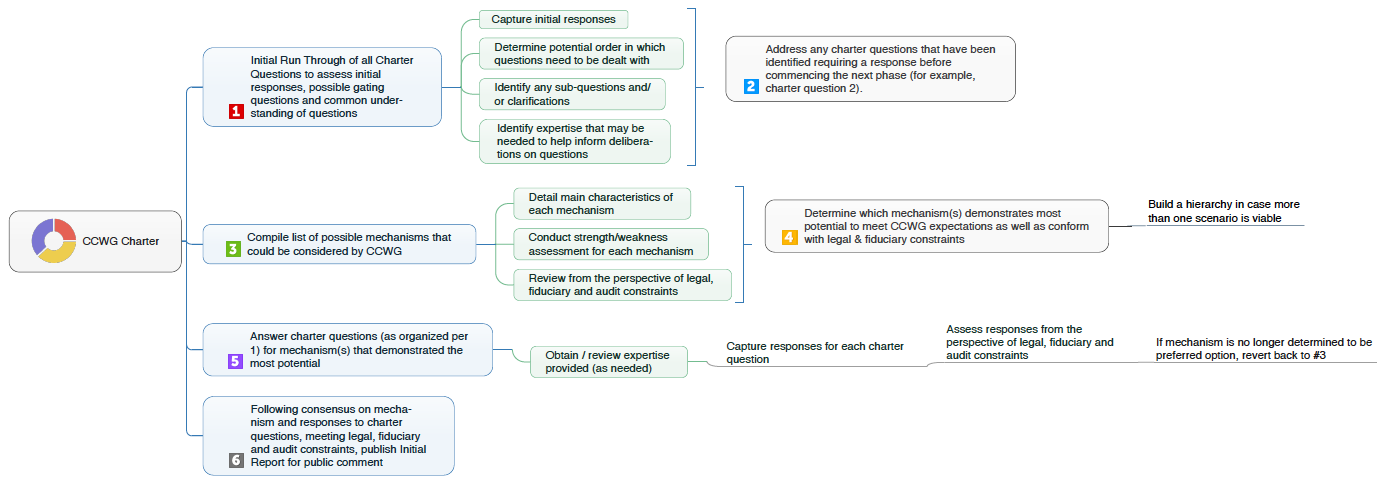 Meeting / Target DateProposed TopicsWhomStatus / NotesCCWG Conference Call – 23 February 2017Review CCWG expertiseReview draft work planHigh level review of charter questions & determine order to address questionsCCWGCCWG Conference Call – 2 March 2017Briefing on legal & fiduciary constraints as well as ICANN’s missionReview updated work plan Samantha Eisner / CCWGCCWG F2F Meeting at ICANN58 – 15 March 2017 Continue briefing on legal & fiduciary constraints as well as ICANN’s missionReview responses to survey CCWGCCWG Conference Call – 30 March 2017 Continue review of survey responsesDiscuss proposed approach for tackling charter questionsCCWGCCWG Conference Call – 13 April 2017Phase 1: Initial run through of charter questions 1 and 3CCWGCCWG Conference Call – 27 April 2017Phase 1: Initial run through of charter questions 5 and 7  CCWGCCWG Conference Call – 11 May 2017Phase 1: Initial run through of charter questions 11 and 2CCWGCCWG Conference Call – 25 May 2017Phase 1: Initial run through of charter questions 4 6CCWGCCWG Conference Call – 8 June 2017Phase 1: Initial run through of charter questions  and 10CCWGCCWG Conference Call – 15 June 2017Briefing on audit requirements by Xavier CalvezCCWG/Xavier CalvezICANN59 / 26-29 June – CCWG meetingPhase 2: Address any charter questions that have been identified requiring a response before commencing the next phaseCCWGMeeting scheduled for Tuesday 27 June from 13.30 – 15.00 local time. CCWG Conference Call - 13 July 2017Phase 2: Address any charter questions that have been identified requiring a response before commencing the next phaseCCWGCCWG Conference Call - 27 July 2017Phase 3: Compile list of possible mechanisms that could be considered by CCWGCCWGWork on this could potentially commence in parallel with phase 2?CCWG Conference Call - 10 August 2017Phase 3: Compile list of possible mechanisms that could be considered by CCWGCCWGCCWG Conference Call - 24 August 2017Phase 3: Consultation with identified experts to obtain input / briefing on different mechanisms and confirm whether list compiled is complete and accurateCCWGDepending on # of experts identified (see current list of possible experts to consult) as well as their availability additional time may need to be allocated.  CCWG Conference Call - 7 September 2017Phase 4: Determine which mechanism(s) demonstrates mostpotential to meet CCWG expectations as well as conform with legal & fiduciary constraintsCCWGCCWG Conference Call - 21 September 2017Phase 4: Determine which mechanism(s) demonstrates mostpotential to meet CCWG expectations as well as conform with legal & fiduciary constraintsCCWG Conference Call - 5 October 2017Phase 5: Answer charter questions (as organized per 1) for mechanism(s) that demonstrated the most potentialCCWGDuration of phase 5 will be dependent on # of mechanisms that have demonstrated the most potential. As this work is iterative, it is also possible that CCWG may need to go back to phase 4 if it is determined that the mechanism(s) initially identified for this phase are not suitable based on the charter question responses.CCWG Conference Call - 19 October 2017Phase 5: Answer charter questions (as organized per 1) for mechanism(s) that demonstrated the most potentialCCWG ICANN60 – 28 October – 3 November 2017Phase 5: Answer charter questions (as organized per 1) for mechanism(s) that demonstrated the most potentialCCWGCCWG Conference Call – 16 November 2017Phase 5: Answer charter questions (as organized per 1) for mechanism(s) that demonstrated the most potentialCCWG16 November 2017Phase 6: Following consensus on mechanism and responses to charterquestions, meeting legal, fiduciaryand audit constraints, publish draft Initial Report for CCWG ReviewStaffTiming dependent on duration of phase 5. CCWG Conference Call – 30 November 2017Phase 6: Review draft Initial ReportCCWGCCWG Conference Call – 14 December 2017Phase 6: Review draft Initial ReportCCWG31 December 2017Phase 6: Publish Initial Report for public commentStaff